PARECER FINAL DO TRABALHO DE CONCLUSÃO DE CURSOCOM APROVAÇÃO CONDICIONADAJataí, ________/________/________Tendo em vista a apresentação e defesa do Trabalho de Conclusão de Curso (TCC) do(a) discente ___________________________________________________________________________________ e das sugestões e, ou, correções solicitadas pela banca examinadora para aprimoramento do referido trabalho, bem como do parecer favorável à aprovação ter sido condicionado às correções a serem implementadas, eu, Professor(a) ____________________________________________________________________________, venho atestar que as mesmas foram observadas, implementadas e, ou, discutidas pelo(a) discente com os membros da banca examinadora e, desta forma, ele(a) está autorizado(a) a entregar a versão definitiva de seu TCC junto à Coordenação do Curso de Engenharia Florestal da REJ/UFG.Em relação à publicação do TCC no Repositório Institucional da UFG, solicito que:(AA) seja publicado imediatamente;(AA) seja embargado pelo período de um ano a partir da data de entrega da versão definitiva tendo em vista a intenção de submissão do mesmo para publicação._____________________________________________[digitar o nome do professor orientador aqui]Professor orientadorEngenharia Florestal, REJ/UFG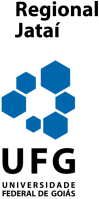 Universidade Federal de GOIÁSregional JATAÍUNIDADE ACADÊMICA ESPECIAL DE CIÊNCIAS AGRÁRIASCurso de Graduação em Engenharia FlorestalDISCIPLINA tRABALHO DE CONCLUSÃO DE CURSO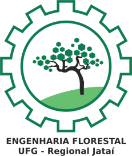 